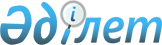 Об утверждении бюджета города Темира на 2018–2020 годы
					
			С истёкшим сроком
			
			
		
					Решение маслихата Темирского района Актюбинской области от 28 декабря 2017 года № 183. Зарегистрировано Департаментом юстиции Актюбинской области 15 января 2018 года № 5856. Прекращено действие в связи с истечением срока
      В соответствии со статьей 9–1 Кодекса Республики Казахстан от 4 декабря 2008 года № 95 "Бюджетный кодекс Республики Казахстан", статьей 6 Закона Республики Казахстан от 23 января 2001 года № 148 "О местном государственном управлении и самоуправлении в Республике Казахстан" Темирский районный маслихат РЕШИЛ:
      1. Утвердить бюджет города Темира на 2018 – 2020 годы согласно приложениям 1, 2 и 3 соответственно, в том числе на 2018 год в следующих объемах:
      1) доходы – 61 012,3 тысяч тенге:
      налоговые поступления – 5 670 тысяч тенге;
      неналоговые поступления – 1 338,3 тысяч тенге;
      поступления от продажи основного капитала – 0 тысяч тенге;
      поступления трансфертов – 54 004 тысяч тенге;
      2) расходы – 61 012,3 тысяч тенге;
      3) чистое бюджетное кредитование – 0 тысяч тенге:
      бюджетные кредиты – 0 тысяч тенге;
      погашение бюджетных кредитов – 0 тысяч тенге;
      4) сальдо по операциям с финансовыми активами – 0 тысяч тенге;
      5) дефицит бюджета – 0 тысяч тенге;
      6) финансирование дефицита бюджета – 0 тысяч тенге.
      Сноска. Пункт 1 с изменениями, внесенными решениями маслихата Темирского района Актюбинской области от 19.03.2018 № 209 (вводится в действие с 01.01.2018); от 17.04.2018 № 217 (вводится в действие с 01.01.2018); от 14.06.2018 № 237 (вводится в действие с 01.01.2018); от 06.12.2018 № 276 (вводится в действие с 01.01.2018)


      2. Учесть, что в доход бюджета города Темира зачисляются следующие:
      налоговые поступления:
      индивидуальный подоходный налог по доходам, не облагаемым у источника выплаты, физических лиц, зарегистрированных на территории города;
      налог на имущество физических лиц, имущество которых находится на территории города;
      земельный налог на земли населенных пунктов, взимаемого с физических и юридических лиц, земельный участок которых находится в городе;
      налог на транспортные средства, взимаемого с физических и юридических лиц, зарегистрированных в городе;
      неналоговые поступления:
      другие неналоговые поступления в бюджет города.
      3. Принять к сведению и руководству, что в соответствии со статьей 8 Закона Республики Казахстан от 30 ноября 2017 года № 113 "О республиканском бюджете на 2018 – 2020 годы" с 1 января 2018 года установлены: 
      1) минимальный размер заработной платы – 28 284 тенге;
      2) месячный расчетный показатель для исчисления пособий и иных социальных выплат, а также для применения штрафных санкций, налогов и других платежей в соответствии с законодательством Республики Казахстан – 2 405 тенге; 
      3) величина прожиточного минимума для исчисления размеров базовых социальных выплат – 28 284 тенге.
      4. В соответствии с решением Темирского районного маслихата от 15 декабря 2017 года № 175 "Об утверждении Темирского районного бюджета на 2018 – 2020 годы" предусмотрены на 2018 год объем субвенции, передаваемые из районного бюджета в бюджет города Темира в сумме 36 663 тысяч тенге.
      5. Учесть в бюджете города Темира на 2018 год поступление целевого текущего трансферта из республиканского бюджета:
      на реализацию государственного образовательного заказа в дошкольных организациях образования – 5 729 тысяч тенге.
      Сноска. Пункт 5 с изменениями, внесенными решениями маслихата Темирского района Актюбинской области от 19.03.2018 № 209 (вводится в действие с 01.01.2018); от 17.04.2018 № 217 (вводится в действие с 01.01.2018); от 06.12.2018 № 276 (вводится в действие с 01.01.2018)


      6. Учесть в бюджете города Темира на 2018 год поступление целевого текущего трансферта из областного бюджета:
      на реализацию государственного образовательного заказа в дошкольных организациях образования – 11 612 тысяч тенге.
      7. Государственному учреждению "Аппарат Темирского районного маслихата" в установленном законодательством порядке обеспечить:
      1) государственную регистрацию настоящего решения в Департаменте юстиции Актюбинской области;
      2) направление настоящего решения на официальное опубликование в периодических печатных изданиях и Эталонном контрольном банке нормативных правовых актов Республики Казахстан;
      3) размещение настоящего решения на интернет – ресурсе Темирского районного маслихата.
      8. Настоящее решение вводится в действие с 1 января 2018 года. Бюджет города Темира на 2018 год
      Сноска. Приложение 1 – в редакции решения маслихата Темирского района Актюбинской области от 06.12.2018 № 276 (вводится в действие с 01.01.2018) Бюджет города Темира на 2019 год Бюджет города Темира на 2020 год
					© 2012. РГП на ПХВ «Институт законодательства и правовой информации Республики Казахстан» Министерства юстиции Республики Казахстан
				
      Председатель сессии

Секретарь

      Темирского районного маслихата

Темирского районного маслихата

      Б.ОТАРБАЕВ

Б.ИЗБАСОВ
Приложение 1к решению районного маслихатаот 28 декабря 2017 года № 183
Категория
Класс
Подкласс
Наименование
Сумма  (тысяч тенге)
I. Доходы
61012,3
1
Налоговые поступления
5670
01
Подоходный налог
2240
2
Индивидуальный подоходный налог
2240
04
Hалоги на собственность
3430
1
Hалоги на имущество
110
3
Земельный налог
237
4
Hалог на транспортные средства
3083
2
Неналоговые поступления
1 338,3
01
Доходы от государственной собственности
252
5
Доходы от аренды имущества, находящегося в государственной собственности
252
06
Прочие неналоговые поступления
1086,3
1
Прочие неналоговые поступления
1086,3
4
Поступления трансфертов
54004
02
Трансферты из вышестоящих органов государственного управления
54004
3
Трансферты из районного (города областного значения) бюджета
54004
Функциональная группа
Функциональная подгруппа
Администратор БП
Программа
Наименование
Сумма  (тысяч тенге)
II. Затраты
61012,3
01
Государственные услуги общего характера
20660,3
1
Представительные, исполнительные и другие органы, выполняющие общие функции государственного управления
20660,3
124
Аппарат акима города районного значения, села, поселка, сельского округа
20660,3
001
Услуги по обеспечению деятельности акима города районного значения, села, поселка, сельского округа
19311,3
022
Капитальные расходы государственного органа
1349
04
Образование
35429
1
Дошкольное воспитание и обучение
35429
124
Аппарат акима города районного значения, села, поселка, сельского округа
35429
004
Дошкольное воспитание и обучение и организация медицинского обслуживания в организациях дошкольного воспитания и обучения
35429
06
Социальная помощь и социальное обеспечение
979
12
Социальная помощь
979
124
Аппарат акима города районного значения, села, поселка, сельского округа
979
003
Оказание социальной помощи нуждающимся гражданам на дому
979
07
Жилищно-коммунальное хозяйство
3944
3
Благоустройство населенных пунктов
3944
124
Аппарат акима города районного значения, села, поселка, сельского округа
3944
008
Освещение улиц в населенных пунктах
1973
009
Обеспечение санитарии населенных пунктов
961
011
Благоустройство и озеленение населенных пунктов
1010
ІІІ. Чистое бюджетное кредитование
0
Бюджетные кредиты
0
Категория
Класс
Подкласс
Наименование
Наименование
Сумма  (тысяч тенге)
5
Погашение бюджетных кредитов
Погашение бюджетных кредитов
0
01
Погашение бюджетных кредитов
Погашение бюджетных кредитов
0
1
Погашение бюджетных кредитов, выданных из государственного бюджета
Погашение бюджетных кредитов, выданных из государственного бюджета
0
Функциональная группа
Функциональная подгруппа
Администратор БП
Программа
Наименование
Сумма, тысяч тенге
IV. Сальдо по операциям с финансовыми активами
0
V. Дефицит бюджета
0
VІ. Финансирование дефицита бюджета
0Приложение 2к решению районного маслихатаот 28 декабря 2017 года № 183
Категория
Категория
Категория
Категория
Сумма 

(тысяч тенге)
Класс
Класс
Класс
Сумма 

(тысяч тенге)
Подкласс
Подкласс
Сумма 

(тысяч тенге)
Наименование
Сумма 

(тысяч тенге)
I. Доходы
46383
1
Налоговые поступления
7450
1
01
Подоходный налог
3900
1
01
2
Индивидуальный подоходный налог
3900
1
04
Hалоги на собственность
3550
1
04
1
Hалоги на имущество
115
1
04
3
Земельный налог
335
1
04
4
Hалог на транспортные средства
3100
2
Неналоговые поступления
350
01
Доходы от государственной собственности
350
5
Доходы от аренды государственного имущества
350
4
Поступления трансфертов 
38583
4
02
Трансферты, поступаемые из вышестоящих органов государственного управления
38583
4
02
3
Трансферты из районного (города областного значения) бюджета
38583
Функциональная группа
Функциональная группа
Функциональная группа
Функциональная группа
Функциональная группа
Функциональная группа
Функциональная группа
Функциональная группа
Функциональная группа
Функциональная группа
Функциональная группа
Сумма 

(тысяч тенге)
Функциональная подгруппа
Функциональная подгруппа
Функциональная подгруппа
Функциональная подгруппа
Функциональная подгруппа
Функциональная подгруппа
Функциональная подгруппа
Функциональная подгруппа
Сумма 

(тысяч тенге)
Администратор БП
Администратор БП
Администратор БП
Администратор БП
Администратор БП
Сумма 

(тысяч тенге)
Программа
Программа
Программа
Сумма 

(тысяч тенге)
Наименование
Сумма 

(тысяч тенге)
II. Затраты
46383
01
01
01
Государственные услуги общего характера
21394
1
1
1
Представительные, исполнительные и другие органы, выполняющие общие функции государственного управления
21394
124
124
Аппарат акима города районного значения, села, поселка, сельского округа
21394
001
001
Услуги по обеспечению деятельности акима города районного значения, села, поселка, сельского округа
20544
022
022
Капитальные расходы государственного органа
850
04
04
04
Образование
19020
4
4
4
1
1
1
Дошкольное воспитание и обучение
19020
6
6
6
02
02
02
124
124
Аппарат акима города районного значения, села, поселка, сельского округа
19020
6
6
6
02
02
02
451
451
004
004
Дошкольное воспитание и обучение, организация медицинского обслуживания в организациях дошкольного воспитания и обучения
19020
06
06
06
Социальная помощь и социальное обеспечение
1037
06
06
06
12
12
12
Социальная помощь
1037
124
124
Аппарат акима города районного значения, села, поселка, сельского округа
1037
003
003
Оказание социальной помощи нуждающимся гражданам на дому
1037
07
07
07
Жилищно-коммунальное хозяйство
4932
3
3
3
Благоустройство населенных пунктов
4932
7
7
7
03
03
03
124
124
Аппарат акима города районного значения, села, поселка, сельского округа
4932
7
7
7
03
03
03
123
123
008
008
Освещение улиц в населенных пунктах
3015
009
009
Обеспечение санитарии населенных пунктов
1307
011
011
Благоустройство и озеленение населенных пунктов
610
ІІІ. Чистое бюджетное кредитование
0
Бюджетные кредиты
0
5
Погашение бюджетных кредитов
Погашение бюджетных кредитов
Погашение бюджетных кредитов
Погашение бюджетных кредитов
0
01
01
01
01
Погашение бюджетных кредитов
Погашение бюджетных кредитов
Погашение бюджетных кредитов
Погашение бюджетных кредитов
0
1
1
Погашение бюджетных кредитов, выданных из государственного бюджета
Погашение бюджетных кредитов, выданных из государственного бюджета
Погашение бюджетных кредитов, выданных из государственного бюджета
Погашение бюджетных кредитов, выданных из государственного бюджета
0
IV. Сальдо по операциям с финансовыми активами
IV. Сальдо по операциям с финансовыми активами
0
V. Дефицит бюджета
V. Дефицит бюджета
0
VІ. Финансирование дефицита бюджета
VІ. Финансирование дефицита бюджета
0Приложение 3к решению районного маслихатаот 28 декабря 2017 года № 183
Категория
Категория
Категория
Категория
Сумма 

(тысяч тенге)
Класс
Класс
Класс
Сумма 

(тысяч тенге)
Подкласс
Подкласс
Сумма 

(тысяч тенге)
Наименование
Сумма 

(тысяч тенге)
I. Доходы
49139
1
Налоговые поступления
7720
1
01
Подоходный налог
4000
1
01
2
Индивидуальный подоходный налог
4000
1
04
Hалоги на собственность
3720
1
04
1
Hалоги на имущество
120
1
04
3
Земельный налог
400
1
04
4
Hалог на транспортные средства
3200
2
Неналоговые поступления
450
01
Доходы от государственной собственности
450
5
Доходы от аренды государственного имущества
450
4
Поступления трансфертов 
40969
4
02
Трансферты, поступаемые из вышестоящих органов государственного управления
40969
4
02
3
Трансферты из районного (города областного значения) бюджета
40969
Функциональная группа
Функциональная группа
Функциональная группа
Функциональная группа
Функциональная группа
Функциональная группа
Функциональная группа
Функциональная группа
Функциональная группа
Сумма 

(тысяч тенге)
Функциональная подгруппа
Функциональная подгруппа
Функциональная подгруппа
Функциональная подгруппа
Функциональная подгруппа
Функциональная подгруппа
Функциональная подгруппа
Функциональная подгруппа
Сумма 

(тысяч тенге)
Администратор БП
Администратор БП
Администратор БП
Администратор БП
Администратор БП
Сумма 

(тысяч тенге)
Программа
Программа
Программа
Сумма 

(тысяч тенге)
Наименование
Сумма 

(тысяч тенге)
II. Затраты
49139
01
Государственные услуги общего характера
23265
1
1
1
Представительные, исполнительные и другие органы, выполняющие общие функции государственного управления
23265
124
124
Аппарат акима города районного значения, села, поселка, сельского округа
23265
001
001
Услуги по обеспечению деятельности акима города районного значения, села, поселка, сельского округа
22065
022
022
Капитальные расходы государственного органа
1200
04
Образование
19120
4
1
1
1
Дошкольное воспитание и обучение
19120
6
02
02
02
124
124
Аппарат акима города районного значения, села, поселка, сельского округа
19120
6
02
02
02
451
451
004
004
Дошкольное воспитание и обучение, организация медицинского обслуживания в организациях дошкольного воспитания и обучения
19120
06
Социальная помощь и социальное обеспечение
1037
06
12
12
12
Социальная помощь
1037
124
124
Аппарат акима города районного значения, села, поселка, сельского округа
1037
003
003
Оказание социальной помощи нуждающимся гражданам на дому
1037
07
Жилищно-коммунальное хозяйство
5717
3
3
3
Благоустройство населенных пунктов
5717
7
03
03
03
124
124
Аппарат акима города районного значения, села, поселка, сельского округа
5717
7
03
03
03
123
123
008
008
Освещение улиц в населенных пунктах
3500
009
009
Обеспечение санитарии населенных пунктов
1507
011
011
Благоустройство и озеленение населенных пунктов
710
ІІІ. Чистое бюджетное кредитование
0
Бюджетные кредиты
0
5
Погашение бюджетных кредитов
Погашение бюджетных кредитов
Погашение бюджетных кредитов
Погашение бюджетных кредитов
0
01
01
Погашение бюджетных кредитов
Погашение бюджетных кредитов
Погашение бюджетных кредитов
Погашение бюджетных кредитов
0
1
1
Погашение бюджетных кредитов, выданных из государственного бюджета
Погашение бюджетных кредитов, выданных из государственного бюджета
Погашение бюджетных кредитов, выданных из государственного бюджета
Погашение бюджетных кредитов, выданных из государственного бюджета
0
IV. Сальдо по операциям с финансовыми активами
IV. Сальдо по операциям с финансовыми активами
0
V. Дефицит бюджета
V. Дефицит бюджета
0
VІ. Финансирование дефицита бюджета
VІ. Финансирование дефицита бюджета
0